CRONOGRAMA DE ATIVIDADES DA DISCIPLINA TCC II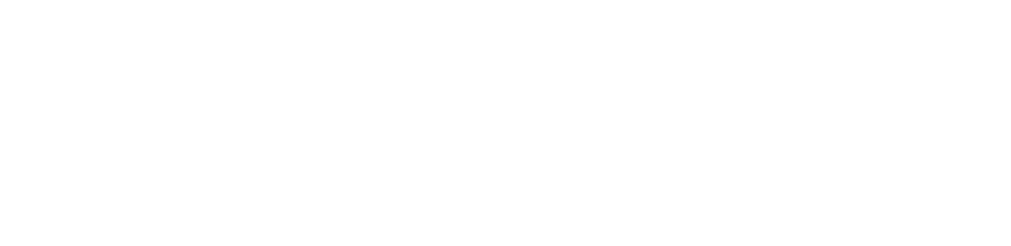 2024.1DATA/MÊSCONTEÚDOAté 05 de abril  ACC E TCC2Data limite para as coordenações de curso registrarem no Sigaa a matrícula 2024.1 de discentes em componentes curriculares que não formam turmas (TCC, Estágio, Atividades Complementares, etc.)1 a 29 de marçoaproveitamentoPeríodo para ingresso de processo de aproveitamento de estudos para o semestre 2024.111 de março Reunião de orientação13 de marçoCronograma do semestre da Atividade TCC II e da feitura da peça monográfica.  Treinamento - Laboratório CADECON;  Manual de Normas da UFRR / Apresentação de ferramentas (softwares) úteis para análise de dados; (Orientações sobre a Ficha Catalográfica); 15 de marçoEntrega do TERMO de Compromisso assinado pelo orientador acerca da peça monográfica.03 de abrilReunião08 de maioReuniãoAté o dia 30 de agosto Envio da liberação pelo orientador do encaminhamento à banca (com indicação de membros às bancas examinadoras: 2 membros e 1 suplente)Até o dia 06 de setembro ENTREGA NA COORDENAÇÃO DA MONOGRAFIA – 3 VIAS IMPRESSAS ESPIRALADASDe 23 a 27 de setembro Defesas dos trabalhos em Banca Examinadora